✴您好，我們是臺中市紅十字會梧棲身心障礙小型作業所-恩典小站在這裡，身心障礙的學員們將綠療育課程中的苔球轉型成為我們的招牌產品，將日常復健與產品作完美結合，每一顆綠意盎然的苔球，都充滿學員最認真的工作態度與對未來的希望。您的訂購，是對智青學員最大的鼓勵及支持，讓他們在自立的道路上更向前一步，希望每顆紅典典苔球都能為您帶來療育的好心情! ♡♡♡每顆苔球皆是身心障礙者慢工細活製作而成，因此製程較久，還請見諒!➠ (接單後約14個工作天交貨)☎訂購電話:04-26562767 陳社工(完成表單後請來電確認)🏘訂購地址:臺中市梧棲區台灣大道八段702號(童綜合斜對面)非常感謝您的購買，請留下聯絡地址，讓我們可以寄送收據哦~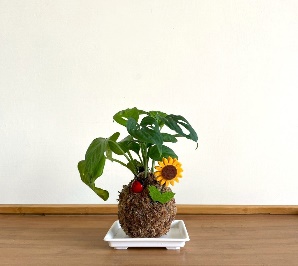 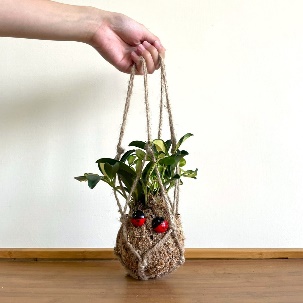 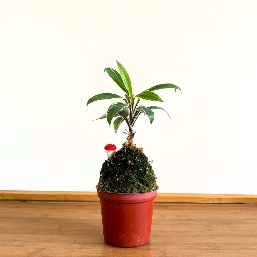 訂購人姓名/單位名稱訂購人電話收貨方式自取□臺中市中區綠川西街145號7樓(C棟)□臺中市梧棲區台灣大道八段702號□台中市西區居仁街26號包裝選擇(一顆可以選一種包裝方式)麻繩提網(皆為學員們100%手工編織，有些微差異，還請見諒!) 數量:            簡約水盤 數量:            加購區透明提袋，一個$30 數量:          